Cronograma de actividades:- Máximo hasta el 31 de Diciembre de 2017* Es conveniente que en la medida en que se desarrollen las diferentes actividades, se recojan los documentos, soportes u otros materiales que acrediten la realización de las mismas y que se presentarán en la justificación de la intervención.cooperación al desarrolloacción humanitaria especializada en situaciones de emergenciamodalidad b) acción humanitaria con población proveniente de países en desarrollo que busca refugio y/o asilo en países europeospropuesta de actuación: memoria técnica y presupuesto excelI. información generalI. información generalI. información generalI. información generalI. información generalI. información generalI. información generalI. información generalI. información generalI. información generalI. información generalEntidad ProyectoPaís y zonaFecha de inicioSólo si es anterior a la fecha previsible de la Resolución de concesión; de no especificarse se entenderá que la fecha de inicio es la de la Resolución de concesiónSólo si es anterior a la fecha previsible de la Resolución de concesión; de no especificarse se entenderá que la fecha de inicio es la de la Resolución de concesiónSólo si es anterior a la fecha previsible de la Resolución de concesión; de no especificarse se entenderá que la fecha de inicio es la de la Resolución de concesiónSólo si es anterior a la fecha previsible de la Resolución de concesión; de no especificarse se entenderá que la fecha de inicio es la de la Resolución de concesiónSólo si es anterior a la fecha previsible de la Resolución de concesión; de no especificarse se entenderá que la fecha de inicio es la de la Resolución de concesiónSólo si es anterior a la fecha previsible de la Resolución de concesión; de no especificarse se entenderá que la fecha de inicio es la de la Resolución de concesiónSólo si es anterior a la fecha previsible de la Resolución de concesión; de no especificarse se entenderá que la fecha de inicio es la de la Resolución de concesiónSólo si es anterior a la fecha previsible de la Resolución de concesión; de no especificarse se entenderá que la fecha de inicio es la de la Resolución de concesiónSólo si es anterior a la fecha previsible de la Resolución de concesión; de no especificarse se entenderá que la fecha de inicio es la de la Resolución de concesiónSólo si es anterior a la fecha previsible de la Resolución de concesión; de no especificarse se entenderá que la fecha de inicio es la de la Resolución de concesiónDatos del Socio Local (si hay) DenominaciónDenominaciónDenominaciónDenominaciónDenominaciónDenominaciónDenominaciónSiglasSiglasSiglasDatos del Socio Local (si hay) Domicilio legal completoDomicilio legal completoDomicilio legal completoDomicilio legal completoDomicilio legal completoDomicilio legal completoDomicilio legal completoDomicilio legal completoDomicilio legal completoDomicilio legal completoDatos del Socio Local (si hay) LocalidadLocalidadLocalidadLocalidadLocalidadProvinciaProvinciaProvinciaProvinciaProvinciaDatos del Socio Local (si hay) Departamento, o similarDepartamento, o similarDepartamento, o similarDepartamento, o similarDepartamento, o similarPaísPaísPaísPaísPaísDatos del Socio Local (si hay) TeléfonoFaxFaxFaxFaxFaxE-MailE-MailE-MailE-MailDatos del Socio Local (si hay) WebWebNº de socios/asNº de socios/asNº de socios/asNº de socios/asFecha de constituciónFecha de constituciónFecha de constituciónFecha de constituciónDatos del Socio Local (si hay) Naturaleza jurídicaAsociaciónFundaciónCongregación ReligiosaAsociaciónFundaciónCongregación ReligiosaAdministración públicaCooperativaOtra(especificar)Administración públicaCooperativaOtra(especificar)Administración públicaCooperativaOtra(especificar)Administración públicaCooperativaOtra(especificar)Datos del Socio Local (si hay) Representante LegalRepresentante LegalRepresentante LegalRepresentante LegalRepresentante LegalRepresentante LegalRepresentante LegalRepresentante LegalRepresentante LegalRepresentante LegalDatos del Socio Local (si hay) CargoCargoCargoCargoCargoCargoCargoCargoCargoCargoDatos del Socio Local (si hay) Responsable de la IntervenciónCargoResponsable de la IntervenciónCargoResponsable de la IntervenciónCargoResponsable de la IntervenciónCargoResponsable de la IntervenciónCargoResponsable de la IntervenciónCargoResponsable de la IntervenciónCargoResponsable de la IntervenciónCargoResponsable de la IntervenciónCargoResponsable de la IntervenciónCargoBreve descripción (máximo 10 líneas) de la Intervención:Breve descripción (máximo 10 líneas) de la Intervención:Breve descripción (máximo 10 líneas) de la Intervención:Breve descripción (máximo 10 líneas) de la Intervención:Breve descripción (máximo 10 líneas) de la Intervención:Breve descripción (máximo 10 líneas) de la Intervención:Breve descripción (máximo 10 líneas) de la Intervención:Breve descripción (máximo 10 líneas) de la Intervención:Breve descripción (máximo 10 líneas) de la Intervención:Breve descripción (máximo 10 líneas) de la Intervención:Breve descripción (máximo 10 líneas) de la Intervención:Señalar el ámbito o ámbitos de intervención:- Ayuda monetaria- Servicios de apoyo jurídico- Servicios de apoyo psico-socialSeñalar el ámbito o ámbitos de intervención:- Ayuda monetaria- Servicios de apoyo jurídico- Servicios de apoyo psico-socialSeñalar el ámbito o ámbitos de intervención:- Ayuda monetaria- Servicios de apoyo jurídico- Servicios de apoyo psico-socialSeñalar el ámbito o ámbitos de intervención:- Ayuda monetaria- Servicios de apoyo jurídico- Servicios de apoyo psico-socialSeñalar el ámbito o ámbitos de intervención:- Ayuda monetaria- Servicios de apoyo jurídico- Servicios de apoyo psico-socialSeñalar el ámbito o ámbitos de intervención:- Ayuda monetaria- Servicios de apoyo jurídico- Servicios de apoyo psico-socialSeñalar el ámbito o ámbitos de intervención:- Ayuda monetaria- Servicios de apoyo jurídico- Servicios de apoyo psico-socialSeñalar el ámbito o ámbitos de intervención:- Ayuda monetaria- Servicios de apoyo jurídico- Servicios de apoyo psico-socialSeñalar el ámbito o ámbitos de intervención:- Ayuda monetaria- Servicios de apoyo jurídico- Servicios de apoyo psico-socialSeñalar el ámbito o ámbitos de intervención:- Ayuda monetaria- Servicios de apoyo jurídico- Servicios de apoyo psico-socialII. capacidad de la entidad solicitante 1) Capacidad Estratégica:1.1) Resumen (aspectos fundamentales) del Plan Estratégico de la Entidad o documento similar de Acción humanitaria con población que busca refugio y/o asilo en Europa (anexar el documento e indicar el número de anexo en el que se adjunta):1.2) Justificación de la inserción de la propuesta general que se presenta en el Plan Estratégico de :1.3) Protocolos de seguridad, de coordinación con agentes locales, u otros relacionados con la acción humanitaria, que respondan a los riesgos que pueden afectar tanto a la seguridad de las personas como a la viabilidad de la intervención. Detallar las condiciones de seguridad necesarias tanto para las personas destinatarias como para el personal de  y las medidas previstas para su protección y seguridad b) Detallar las condiciones de seguridad necesarias tanto para las personas destinatarias como para el personal de  y las medidas previstas para su protección y seguridad en esta misión1.4) Indicar los procedimientos de coordinación en terreno tanto con autoridades locales como con otras organizaciones nacionales o internacionales, y en su caso, integración en clusters o redes.1.5) Señalar brevemente la experiencia de la Entidad en esta materia y el volumen total de fondos destinados a Acción humanitaria con población que busca refugio y/o asilo en Europa (últimos 5 años).III. memoria de la intervención (En el caso de utilizar siglas o acrónimos, incluir al final un glosario de los mismos)(REDACTAR CON EL DETALLE NECESARIO LOS SIGUIENTES APARTADOS)1) Análisis de la problemática existente; aspectos más relevantes del contexto geográfico, social, cultural, económico y político de la intervención.2) Descripción general de la intervención y metodología de la misma.3) Explicar la adecuación de esta Propuesta con los Enfoques transversales del II Plan Director de la Cooperación Navarra: *Enfoque de Desarrollo Humano.*Enfoque de Género en Desarrollo.*Enfoque basado en Derechos.*Enfoque de Desarrollo Sostenible. *Enfoque de Participación y Organización Comunitaria.4) Población beneficiaria:a) Describir brevemente las necesidades generales de las personas destinatarias a las cuales se orienta la intervención.b) Número de personas beneficiarias directa e indirectamente (desagregada por sexo)c) Describir los mecanismos de identificación de las personas destinatarias de la intervención y los criterios de selección.5) Riesgos o factores externos: análisis y explicación de los riesgos o factores externos que pueden afectar a la intervención, y respuestas previstas.6) Estrategia de actuación de la intervención-misión: objetivos, resultados esperados, actividades previstas y recursos.MATRIZ DE PLANIFICACIÓN (MPP)(Continuar con los resultados y actividades siguientes)Actividades: (Enumerar y describir lo más concreto posible las actividades a realizar para cada uno de los resultados)Actividades para el Resultado 1Actividad 1.1 - Denominación: Describa detalladamente en qué consiste esta actividad:Actividad 1.2 - Denominación: Describa detalladamente en qué consiste esta actividad:Actividad 1.3 - Denominación: Describa detalladamente en qué consiste esta actividad:(…)Continuar con el número de actividades que se preciseActividades para el Resultado 2Actividad 2.1 - Denominación: Describa detalladamente en qué consiste esta actividad:Actividad 2.2 - Denominación: Describa detalladamente en qué consiste esta actividad:Actividad 2.3 - Denominación: Describa detalladamente en qué consiste esta actividad:(…)(Continuar con el número de actividades que se precise)Mes de ejecución1º2º3º4º5º6º7º8º9º10º11º12ºResultados/actividades- RESULTADO 1:- RESULTADO 1:- RESULTADO 1:- RESULTADO 1:- RESULTADO 1:- RESULTADO 1:- RESULTADO 1:- RESULTADO 1:- RESULTADO 1:- RESULTADO 1:- RESULTADO 1:- RESULTADO 1:- RESULTADO 1:Actividad 1.1: Actividad 1.2: Actividad 1.3: - RESULTADO 2:- RESULTADO 2:- RESULTADO 2:- RESULTADO 2:- RESULTADO 2:- RESULTADO 2:- RESULTADO 2:- RESULTADO 2:- RESULTADO 2:- RESULTADO 2:- RESULTADO 2:- RESULTADO 2:- RESULTADO 2:Actividad 2.1: Actividad 2.2: - RESULTADO N:- RESULTADO N:- RESULTADO N:- RESULTADO N:- RESULTADO N:- RESULTADO N:- RESULTADO N:- RESULTADO N:- RESULTADO N:- RESULTADO N:- RESULTADO N:- RESULTADO N:- RESULTADO N:Actividad n...7) Resumen económico.Gobierno de Navarra:Otras Aportaciones: Total: Eficacia y necesidad de las partidas que componen el presupuesto: El presupuesto se realizará en archivo Excel anexo. En este apartado, se incluirá la información que se considere necesaria para que el presupuesto del archivo Excel quede debidamente explicado y detallado por actividades: cálculo de los importes presupuestados, motivación de los conceptos, etc.Además:- si se incluyen en los gastos subvencionables la adquisición de elementos de inmovilizado afectos a la actividad subvencionada, explicar en qué consisten. - si se incluyen en los gastos subvencionables la adquisición de elementos de inmovilizado para el Socio Local y que queden en su propiedad al finalizar la intervención, solo será admisible la amortización correspondiente (25% para vehículos y equipamiento informático; 20% para el resto de bienes); explicar en qué consisten.- si se incluyen en otras aportaciones costes valorizados, explicar en qué consisten.Personal local: Detallar y motivar las tareas y funciones. Indicar si se trata de personal con contrato laboral (se presupuesta en el apartado de “Gastos de Personal”), o se trata de personal con contrato de prestación de servicios (se presupuesta en el apartado de “Servicios Técnicos y Profesionales”). Personal expatriado: Detallar y motivar las tareas y funciones. Indicar si se trata de personal con contrato laboral (se presupuesta en el apartado de “Gastos de Personal”), o se trata de personal con contrato de prestación de servicios (se presupuesta en el apartado de “Servicios Técnicos y Profesionales”).En caso de contrato laboral, debe adecuarse a lo dispuesto en el Estatuto de los Cooperantes.Personal dependiente de la Administración Foral: Detallar y motivar las tareas y funciones.Personal voluntario: Detallar y motivar las tareas y funciones.AYÚDANOS A MEJORAR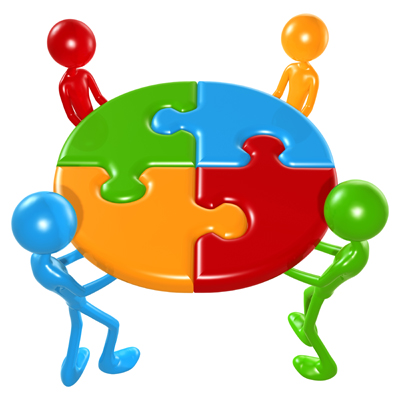 Como habéis podido observar, se han introducido algunos cambios respecto a otros años en el formulario de solicitud, con el ánimo de facilitar la formulación y adaptarlo a los criterios de valoración.En este apartado agradeceríamos que nos hicierais llegar vuestra opinión, comentarios o sugerencias respecto a la presentación y al contenido del formulario, así como cualquier otro aspecto relacionado con el proceso de convocatorias que consideréis de interés.Gracias por la colaboración. 